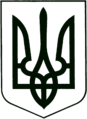 УКРАЇНА
          МОГИЛІВ-ПОДІЛЬСЬКА МІСЬКА РАДА
        ВІННИЦЬКОЇ ОБЛАСТІ   Р І Ш Е Н Н Я  №256Про хід виконання рішення 30 сесії міської ради 6 скликання від 28.02.2013 року №699 «Про програму розвитку та удосконалення  організації харчування учнів загальноосвітніх навчальних закладів міста Могилева – Подільського на 2013-2017 роки»Керуючись ст. 26 Закону України «Про місцеве самоврядування в Україні», рішенням 30 сесії міської ради 6 скликання від 28.02.2013 року №699 «Про програму розвитку та удосконалення організації харчування учнів загальноосвітніх навчальних закладів міста Могилева – Подільського на 2013-2017 роки», -                                       міська рада ВИРІШИЛА:Інформацію начальника управління освіти міської ради Коновалова В.Ф. «Про хід виконання рішення 30 сесії міської ради 6 скликання від 28.02.2013 року №699 «Про програму розвитку та удосконалення організації харчування учнів загальноосвітніх навчальних закладів міста Могилева – Подільського на 2013-2017 роки» взяти до відома.Управлінню освіти міської ради (Коновалов В.Ф.), керівникам навчальних закладів сприяти удосконаленню харчування учнів загальноосвітніх навчальних закладів.Контроль за виконанням даного рішення покласти на заступника міського голови з питань діяльності виконавчих органів Кригана В.І. та на постійну комісію з питань освіти, культури, духовного відродження, молоді, спорту та засобів масової інформації (Горобець А.В.).    Міський голова                                            		            П. Бровко        Від 25.10.2016 р.10 сесії7 скликання